Источник: Н. Созонова, У. Куцина «Тетрадь. Рассказы о временах года. Весна-Лето. 5-7 лет»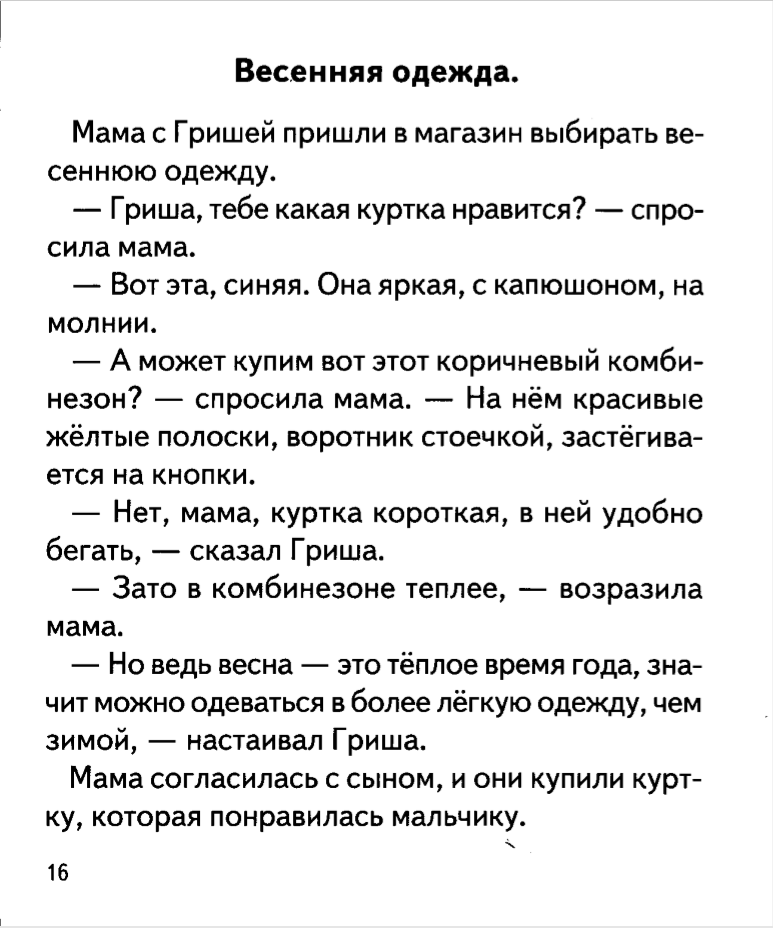 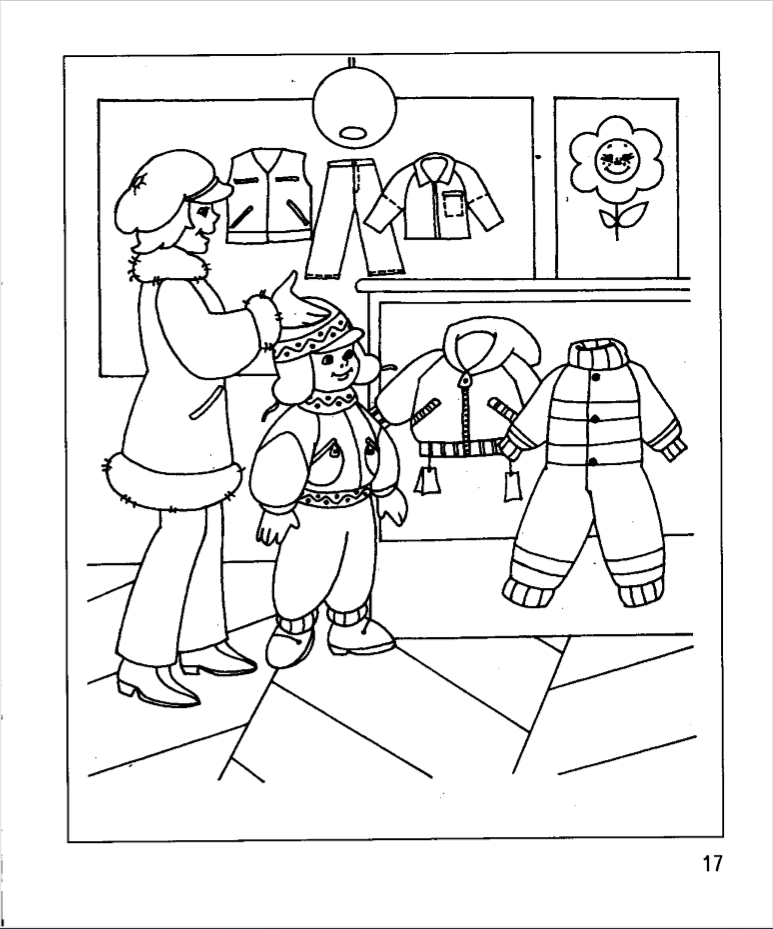 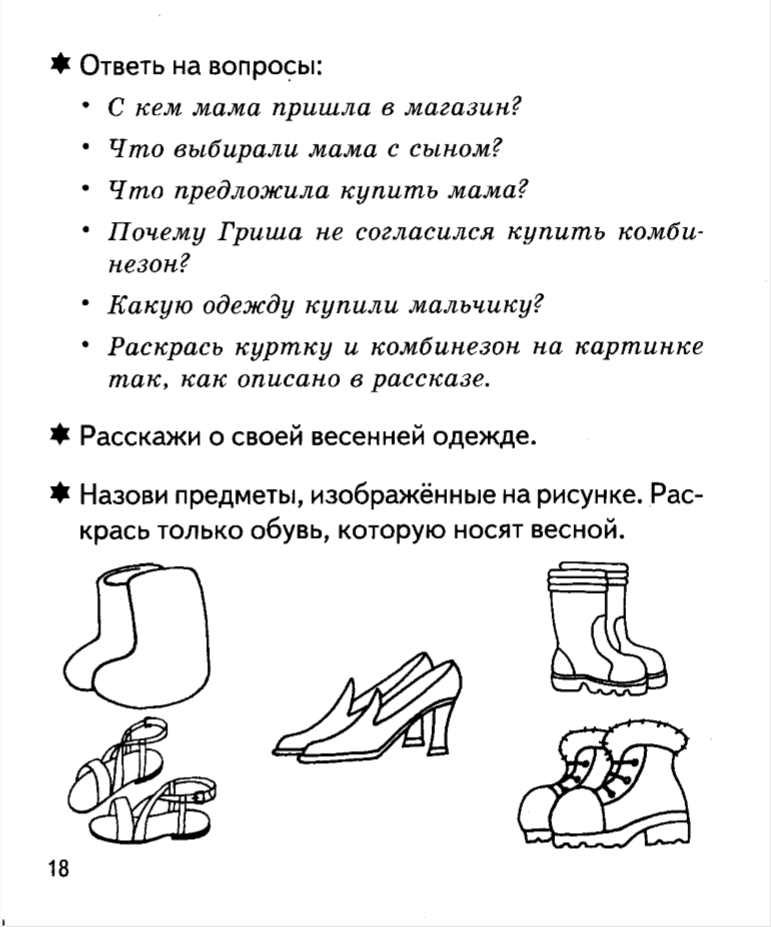 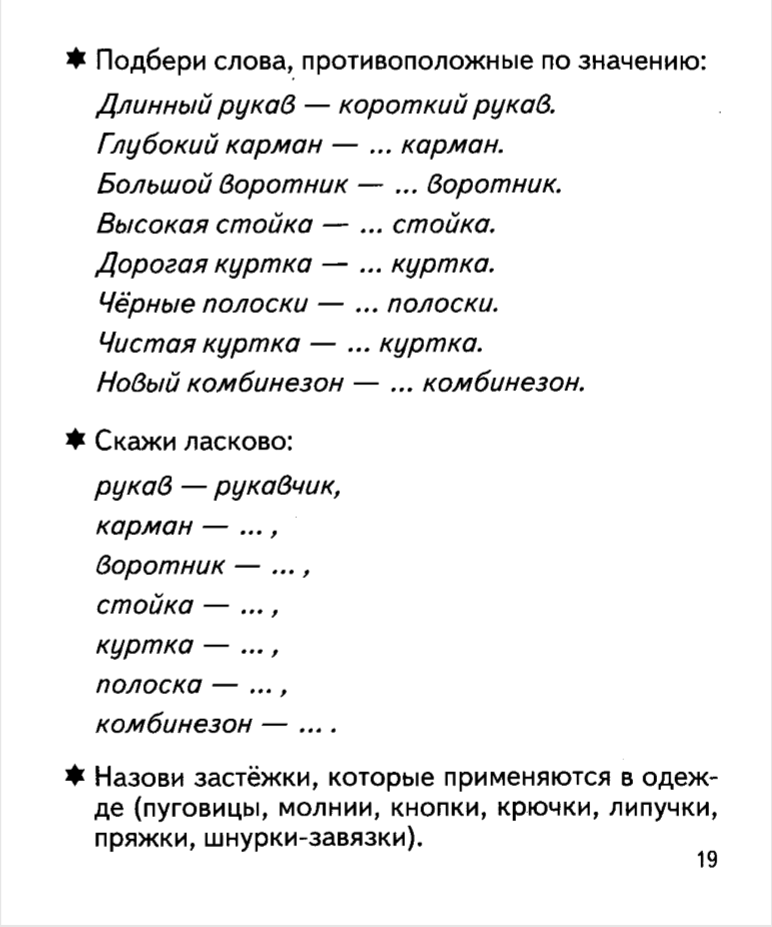 